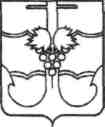 АДМИНИСТРАЦИЯ МУНИЦИПАЛЬНОГО ОБРАЗОВАНИЯТЕМРЮКСКИЙ РАЙОНПОСТАНОВЛЕНИЕот М. М. <&?*?	№/^	г. ТемрюкО внесении изменений в постановление администрациимуниципального образования Темрюкский район от 14 марта 2016 года№ 211 «Об утверждении методики расчета нормативов затрат,определяющих размер родительской платы за присмотр и уход задетьми, осваивающими образовательные программы дошкольногообразования в образовательных учреждениях Темрюкского района»В соответствии с Федеральным законом от 29 декабря 2012 года № 273-ФЗ «Об образовании в Российской Федерации», постановлением главы администрации (губернатора) Краснодарского края от 29 декабря 2016 года № 1104 «Об установлении максимального размера родительской платы за присмотр и уход за детьми (в зависимости от условий присмотра и ухода за детьми) в государственных и муниципальных образовательных организациях, реализующих программу дошкольного образования, находящихся на территории Краснодарского края», постановлением администрации муниципального образования Темрюкский район от 13 ноября 2014 года № 2143 «Об утверждении единого срока установления размера родительской платы за осуществление присмотра и ухода за детьми в муниципальных образовательных учреждениях муниципального образования Темрюкский район, реализующих образовательные программы дошкольного образования», в целях обеспечения конституционной гарантии общедоступности бесплатного дошкольного образования в муниципальных образовательных учреждениях муниципального образования Темрюкский район, реализующих образовательные программы дошкольного образования, постановляю:1. Внести в постановление администрации муниципального образования Темрюкский район от 14 марта 2016 года № 211 «Об утверждении методики расчета нормативов затрат, определяющих размер родительской платы за присмотр и уход за детьми, осваивающими образовательные программы дошкольного образования в образовательных учреждениях Темрюкского района» следующие изменения:1) пункт 2 постановления изложить в следующей редакции: «2. Установить размер родительской платы за 1 сутки (день) просмотра и ухода за детьми, осваивающими  образовательные программы дошкольного образования   в   образовательных   учреждениях   Темрюкского   района,   для родителей:2При повышении размера родительской платы за 1 сутки (день) присмотра и ухода за детьми установить предельное повышение (рост) до 10%.Плата за присмотр и уход за ребенком вносится родителями (законными представителя) до 20 числа текущего месяца за отчетный месяц через отделения банков, электронные платежи и т.д. Внесенная родительская плата за дни непосещения ребенком учреждения по уважительной причине (болезнь или санаторно-курортное лечение ребенка, отпуск родителей, подтвержденные соответствующими документами), учитывается за следующий месяц или подлежит возврату. Возврат родительской платы осуществляется по письменному заявлению родителя (законного представителя)»;2) абзац 7 пункта 4 приложения к постановлению изложить в следующей редакции:«Поступающую родительскую плату на организацию питания детей направлять в размере не менее 95% средств».2.	Признать утратившим силу постановление администрации
муниципального образования Темрюкский район от 10 февраля 2017 года
№ 200 «О внесении изменений в постановление администрации
муниципального образования Темрюкский район от 14 марта 2016 года № 211
«Об утверждении методики расчета нормативов затрат, определяющих размер
родительской платы за присмотр и уход за детьми, осваивающими
образовательные программы дошкольного образования в образовательных
учреждениях Темрюкского района».Отделу по взаимодействию со СМИ (Кистанова) официально разместить (опубликовать) настоящее постановление на официальном сайте муниципального образования Темрюкский район в информационно-телекоммуникационной сети «Интернет».Постановление вступает в силу на следующий день после его официального опубликования, но не ранее 1 марта 2018 года.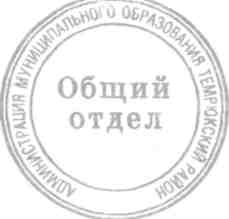 Глава муниципального образования Темрюкский районФ.В. БабенковВремя пребывания ребенкаВозраст ребенка от 1 до 3 летВозраст ребенка от 3 лет8-10, 10,5 часов57,11 рублей68,00 рублей12, 13-14, 24 часов66,55 рублей73,21 рублейот 4 до 6 часов28,92 рублей34,97 рублейимеющих троих и более несовершеннолетних детей:имеющих троих и более несовершеннолетних детей:имеющих троих и более несовершеннолетних детей:Время пребывания ребенкаВозраст ребенка от 1 до 3 летВозраст ребенка от 3 лет8-10, 10,5 часов28,56 рублей34,00 рублей12, 13-14, 24 часов33,28 рублей36,61 рублейот 4 до 6 часов14,47 рублей17,49 рублей